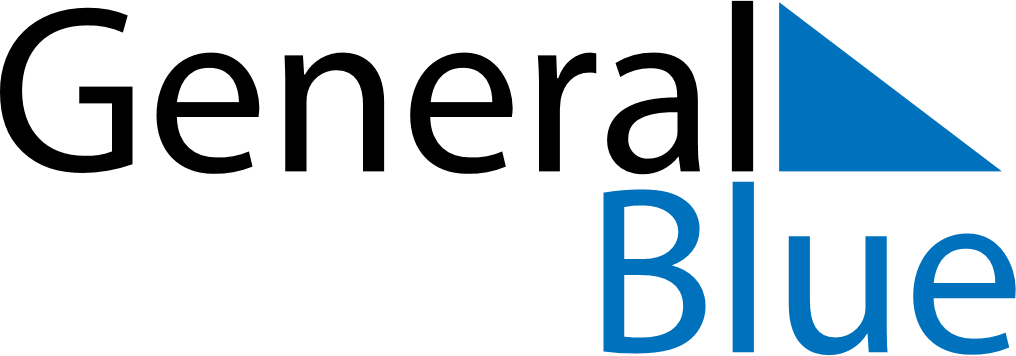 May 2022May 2022May 2022CanadaCanadaSUNMONTUEWEDTHUFRISAT1234567891011121314Mother’s Day1516171819202122232425262728Victoria Day293031